Budapest Főváros VIII. kerület Józsefvárosi ÖnkormányzatVárosgazdálkodási és Pénzügyi BizottságaJEGYZŐKÖNYVI KIVONATKészült:	A Városgazdálkodási és Pénzügyi Bizottság 2015. január 26-án (hétfő) 13.00 órai kezdettel a Józsefvárosi Polgármesteri Hivatal III. emelet 300-as termében megtartott 3. rendes üléséről49/2015. (I.26.) sz. Városgazdálkodási és Pénzügyi Bizottság határozata(12 igen, 0 nem, 0 tartózkodás szavazattal)A Városgazdálkodási és Pénzügyi Bizottság az alábbi napirendet fogadja el:Napirend:1. Zárt ülés keretében tárgyalandó előterjesztések(írásbeli előterjesztés)Javaslat a Budapest, VIII. kerület Nagytemplom u. ……………….. szám alatti ingatlanra vonatkozó elővásárlási jogról való lemondásraElőterjesztő: Csete Zoltán - a Rév8 Zrt. mb. cégvezetőjeA Budapest, VIII. kerület Rákóczi út 57. szám alatti iroda megnevezésű ingatlanra vonatkozó elővásárlási jogról való lemondásElőterjesztő: Pénzes Attila – a Vagyongazdálkodási és Üzemeltetési Ügyosztály vezetője2. Vagyongazdálkodási és Üzemeltetési ÜgyosztályElőterjesztő: Pénzes Attila – ügyosztályvezető(írásbeli előterjesztés)Tulajdonosi hozzájárulás a Budapest VIII. ker. Leonardo da Vinci u. 39. számú ingatlan vízbekötésének megszüntetéséhezJavaslat az Új Teleki téri piacon lévő K4 üzlethelyiség bérlői kérelmének elbírálásáraJavaslat az Új Teleki Téri Piac J2 jelű üzlethelyiségre vonatkozó bérleti jogviszony közös megegyezéssel történő megszüntetésére, valamint ezt követő hasznosítására Előterjesztő: Ács Péter - a Józsefvárosi Városüzemeltetési Szolgálat igazgatójaKözterület-használati kérelmek elbírálása (PÓTKÉZBESÍTÉS)Tulajdonosi hozzájárulás a Budapest VIII. kerület Szigony u. 4. számú ingatlan előtti elosztószekrény villamosenergia-ellátásának kiépítéséhez (PÓTKÉZBESÍTÉS)3. Kisfalu Kft.Előterjesztő: Kovács Ottó – ügyvezető igazgató(írásbeli előterjesztés)A Budapest VIII., József krt. ……………….. szám alatti, ……………….. helyrajzi számú lakásra készült értékbecslés felülvizsgálata iránti kérelemA Budapest VIII., József körút 9. szám alatti, 36410/0/A/9 helyrajzi számú, határozott időre szóló bérleti joggal terhelt egyéb helyiség elidegenítése…………….. magánszemély Budapest VIII., Dankó u. 29. szám alatti teremgarázsban lévő 5. számú gépkocsi-beállóhely bérbevételére irányuló kérelmeJavaslat a Budapest VIII. kerület, Krúdy Gy. u. 3. szám alatti üres, önkormányzati tulajdonú nem lakás célú helyiség bérbeadására kiírt nyilvános pályázat lezárására és az eredmény megállapításáraJavaslat a Budapest VIII. kerület, Rákóczi út 19. szám alatti üres, önkormányzati tulajdonú nem lakás célú helyiség bérbeadására kiírt nyilvános pályázat lezárására és az eredmény megállapításáraJavaslat a Budapest VIII. kerület, Rákóczi út 51. szám alatti üres, önkormányzati tulajdonú nem lakás célú helyiség nyilvános egyfordulós pályázaton történő bérbeadására………….. alacsonyabb bérleti díj megállapítására vonatkozó kérelme a Budapest VIII. kerület, Tömő u. 32-38. szám alatti üres, önkormányzati tulajdonú nem lakás célú helyiségreSzokolszky Ágnes egyéni vállalkozó bérbevételi kérelme a Budapest VIII. kerület, Üllő út 44. szám alatti üres, önkormányzati tulajdonú nem lakás célú helyiségreJavaslat a Budapest VIII. kerület, Üllői út 66/a. szám alatti üres, önkormányzati tulajdonú nem lakás célú helyiségek bérbeadására kiírt nyilvános pályázat lezárására és az eredmény megállapításáraJavaslat a Budapest VIII. kerület, Krúdy Gy. utca ……… számú Társasház ……………… helyrajzi számú albetét ……………. beépítésére és a közös tulajdonú épületrészek felújítására vonatkozó megállapodás elfogadásáraJavaslat a Budapest VIII., Lujza u. ……………. szám alatti lakásra vonatkozóan ………………… bérlő bérleti jogviszonyának közös megegyezéssel való megszüntetésére, másik lakás bérbeadása mellettJavaslat a Budapest VIII., Lujza u. …………….. szám alatti lakásra vonatkozóan …………………. bérlő bérleti jogviszonyának közös megegyezéssel való megszüntetésére, másik lakás bérbeadása mellettJavaslat a Budapest VIII., Lujza u. …………… szám alatti lakás jogcím nélküli lakáshasználójának - ……………….. - elhelyezésére vonatkozóanJavaslat a Budapest VIII., Lujza u. ……………… szám alatti lakásra vonatkozóan ………………. bérlő bérleti jogviszonyának közös megegyezéssel való megszüntetésére, másik lakás bérbeadása mellettJavaslat gépkocsi-beálló bérbeadására (5 db)4. Egyebek(írásbeli előterjesztés)Javaslat a Budapest VIII. kerület Magdolna Negyed Program III. keretein belül megvalósult közútfejlesztések során megépített közcsatornákkal kapcsolatos döntésekreElőterjesztő: Fernezelyi Gergely – a Városfejlesztési és Főépítészi Ügyosztály vezetője1. Zárt ülés keretében tárgyalandó előterjesztések(írásbeli előterjesztés)Napirend 1.1. pontja: Javaslat a Budapest, VIII. kerület Nagytemplom u. ………………. szám alatti ingatlanra vonatkozó elővásárlási jogról való lemondásra	    ZÁRT ÜLÉSElőterjesztő: Csete Zoltán - a Rév8 Zrt. mb. cégvezetője50/2015. (I.26.) sz. Városgazdálkodási és Pénzügyi Bizottság határozata(12 igen, 0 nem, 0 tartózkodás szavazattal)(Tematikai blokkban történt a szavazás.)A Városgazdálkodási és Pénzügyi Bizottság úgy dönt, hogy a Budapest Főváros VIII. kerület Józsefvárosi Önkormányzat, a …………….. hrsz-ú, természetben a 1083 Budapest, Nagytemplom u. ……………. szám alatt található 33 m2 alapterületű ingatlan tekintetében, az 5.500.000 Ft-os vételár ismeretében az előterjesztés mellékletét képező vételi szándéknyilatkozathoz kapcsolódó elővásárlási jogával nem kíván élni.Felelős: polgármesterHatáridő: 2015. január 26.A döntés végrehajtását végző szervezeti egység: Rév8 Zrt., Vagyongazdálkodási és Üzemeltetési Ügyosztály Gazdálkodási IrodaNapirend 1.2. pontja: A Budapest, VIII. kerület Rákóczi út 57. szám alatti iroda megnevezésű ingatlanra vonatkozó elővásárlási jogról való lemondás	   ZÁRT ÜLÉSElőterjesztő: Pénzes Attila – a Vagyongazdálkodási és Üzemeltetési Ügyosztály vezetője51/2015. (I.26.) sz. Városgazdálkodási és Pénzügyi Bizottság határozata(12 igen, 0 nem, 0 tartózkodás szavazattal)(Tematikai blokkban történt a szavazás.)A Városgazdálkodási és Pénzügyi Bizottság úgy dönt, hogy a Budapest Főváros VIII. kerület Józsefvárosi Önkormányzat, a 34637/0/A/59 hrsz-ú, természetben a 1081 Budapest, Rákóczi út 57. szám földszint alatt található 175 m2 alapterületű iroda megnevezésű ingatlan tekintetében, a 11.500.000,-Ft vételár ismeretében ………………………… eladó, továbbá ……………….. vevő között 2014. augusztus 4-én kötött adásvételi szerződéshez kapcsolódó elővásárlási jogával nem kíván élni.Felelős: polgármesterHatáridő: 2015. január 26.A döntés végrehajtását végző szervezeti egység: Vagyongazdálkodási és Üzemeltetési Ügyosztály Gazdálkodási Iroda2. Vagyongazdálkodási és Üzemeltetési ÜgyosztályElőterjesztő: Pénzes Attila – ügyosztályvezető(írásbeli előterjesztés)Napirend 2.1. pontja: Tulajdonosi hozzájárulás a Budapest VIII. ker. Leonardo da Vinci u. 39. számú ingatlan vízbekötésének megszüntetéséhez52/2015. (I.26.) sz. Városgazdálkodási és Pénzügyi Bizottság határozata(12 igen, 0 nem, 0 tartózkodás szavazattal)(Tematikai blokkban történt a szavazás.)A Városgazdálkodási és Pénzügyi Bizottság úgy dönt, hogy tulajdonosi hozzájárulását adja a Cordia City Garden Kft. megbízásából eljáró Fővárosi Vízművek Zrt. részére a Budapest VIII. kerület Leonardo da Vinci u. 39. szám (hrsz.: 36278) alatti ingatlan NA 25-ös vízbekötés megszüntetésének közterületi munkáihoz, a bontással és burkolatbontással érintett járda- és útpályaszakasz helyreállítási kötelezettsége mellett az alábbi feltételekkel és kikötésekel:jelen tulajdonosi hozzájárulás a beruházót (építtetőt) nem mentesíti az építéshez szükséges egyéb szakhatósági és hatósági engedélyek beszerzése alól,a beruházónak (építtetőnek) a közútkezelői és munkakezdési (burkolatbontási) hozzájárulást a vonatkozó rendelet (19/1994. (V.31.) KHVM rendelet) szerinti mellékletek csatolásával a Budapest Főváros VIII. kerület Polgármesteri Hivatal Hatósági Ügyosztályától, valamint Építésügyi Irodájától előzetesen meg kell kérni, és az abban foglaltakat maradéktalanul be kell tartani,az engedélyes köteles a munkák (helyreállítás) elkészültéről a közterület kezelőjét és tulajdonosát írásban értesíteni,jelen tulajdonosi hozzájárulás csak az engedélyező szervek, szakhatóságok előírásainak maradéktalan betartásával, a döntés napjától számított 1 évig érvényes.Felelős: polgármesterHatáridő: 2015. január 26.A döntés végrehajtását végző szervezeti egység: Vagyongazdálkodási és Üzemeltetési ÜgyosztályNapirend 2.2. pontja: Javaslat az Új Teleki téri piacon lévő K4 üzlethelyiség bérlői kérelmének elbírálására53/2015. (I.26.) sz. Városgazdálkodási és Pénzügyi Bizottság határozata(12 igen, 0 nem, 0 tartózkodás szavazattal)(Tematikai blokkban történt a szavazás.)A Városgazdálkodási és Pénzügyi Bizottság úgy dönt, hogy nem járul hozzá az új Teleki Téri Piacon található K4 jelű üzlethelyiségre vonatkozó albérletbe adáshoz a HLA Kereskedelmi Korlátolt Felelősségű Társaság (székhely: 1104 Budapest, Mádi utca 97. III. em. 8. Cégjegyzékszám: 01 09 191914, Adószám: 24962285-2-42) részére.Felelős: polgármesterHatáridő: 2015. január 26.A döntés végrehajtását végző szervezeti egység: Vagyongazdálkodási és Üzemeltetési ÜgyosztályNapirend 2.3. pontja: Javaslat az Új Teleki Téri Piac J2 jelű üzlethelyiségre vonatkozó bérleti jogviszony közös megegyezéssel történő megszüntetésére, valamint ezt követő hasznosítására Előterjesztő: Ács Péter - a Józsefvárosi Városüzemeltetési Szolgálat igazgatója54/2015. (I.26.) sz. Városgazdálkodási és Pénzügyi Bizottság határozata(12 igen, 0 nem, 0 tartózkodás szavazattal)(Tematikai blokkban történt a szavazás.)A Városgazdálkodási és Pénzügyi Bizottság úgy dönt, hogyhozzájárul ………………. és az Önkormányzat között 2014. március 14. napján létrejött, a J2 jelű üzlethelyiség bérleti szerződésének közös megegyezéssel történő megszüntetéséhez, egyben felkéri a polgármestert a megállapodás aláírására.Felelős: polgármesterHatáridő: 2015. január 26.az 1. pontban foglalt bérleti jogviszony megszűnését követően pályázat útján kívánja hasznosítani a J2 jelű üzlethelyiséget, amelyre tekintettel elfogadja a határozat mellékletét képező pályázati felhívást. Felelős: polgármesterHatáridő: 2015. január 26.felkéri a polgármestert, hogy gondoskodjon a határozat 2. pontja szerinti pályázati felhívás honlapon történő megjelentetéséről.Felelős: polgármesterHatáridő: 2015. január 26.A döntés végrehajtását végző szervezeti egység: Józsefvárosi Városüzemeltetési Szolgálat, Vagyongazdálkodási és Üzemeltetési ÜgyosztályAz 54/2015. (I.26.) sz. határozat mellékletét a jegyzőkönyvi kivonat melléklete tartalmazza.Napirend 2.4. pontja: Közterület-használati kérelmek elbírálásaA napirend 2.4. pontját külön tárgyalásra kikérték.Napirend 2.5. pontja: Tulajdonosi hozzájárulás a Budapest VIII. kerület Szigony u. 4. számú ingatlan előtti elosztószekrény villamosenergia-ellátásának kiépítéséhez55/2015. (I.26.) sz. Városgazdálkodási és Pénzügyi Bizottság határozata(12 igen, 0 nem, 0 tartózkodás szavazattal)(Tematikai blokkban történt a szavazás.)A Városgazdálkodási és Pénzügyi Bizottság úgy dönt, hogy:tulajdonosi hozzájárulását adja az ELMŰ Hálózati Kft. részére a Budapest VIII. kerület Szigony u. 4. szám előtti aszfaltozott járdán (hrsz.: 35728/4) lévő elosztószekrény villamosenergia-ellátás kiépítésének közterületi munkáihoz, a bontással és burkolatbontással érintett járdaszakasz helyreállítási kötelezettsége mellett az alábbi feltételekkel és kikötésekkel:jelen tulajdonosi hozzájárulás a beruházót (építtetőt) nem mentesíti az építéshez szükséges egyéb szakhatósági és hatósági engedélyek beszerzése alól,a beruházónak (építtetőnek) a közútkezelői és munkakezdési (burkolatbontási) hozzájárulást a vonatkozó rendelet (19/1994. (V.31.) KHVM rendelet) szerinti mellékletek csatolásával a Budapest Főváros VIII. kerület Polgármesteri Hivatal Hatósági Ügyosztályától, valamint Építésügyi Irodájától előzetesen meg kell kérni, és az abban foglaltakat maradéktalanul be kell tartani,az engedélyes köteles a munkák (helyreállítás) elkészültéről a közterület kezelőjét és tulajdonosát írásban értesíteni,jelen tulajdonosi hozzájárulás csak az engedélyező szervek, szakhatóságok előírásainak maradéktalan betartásával, a döntés napjától számított 1 évig érvényes.Felelős: polgármesterHatáridő: 2015. január 26.A döntés végrehajtását végző szervezeti egység: Vagyongazdálkodási és Üzemeltetési ÜgyosztályA Bizottság létszáma – Pintér Attila megérkezésével – 13 főre változott.Napirend 2.4. pontja: Közterület-használati kérelmek elbírálása56/2015. (I.26.) sz. Városgazdálkodási és Pénzügyi Bizottság határozata(13 igen, 0 nem, 0 tartózkodás szavazattal)A Városgazdálkodási és Pénzügyi Bizottság úgy dönt, közterület-használati hozzájárulást ad – egy összegben történő díjfizetéssel – az alábbi ügyben:Közterület-használó, kérelmező: 		DXN Europe Kft.						(1081 Budapest, Rákóczi út 63.)Közterület-használat ideje:			2015. január 26. - 2015. június 23.Közterület-használat célja:			reklámtáblaKözterület-használat helye:			Berzsenyi u. 1. (Rákóczi út 73.)Közterület-használat nagysága:		2 m2Felelős: polgármesterHatáridő: 2015. január 26.tudomásul veszi a DXN Europe Kft. közterület-használatát 2014. december 24-től 2015. január 25-ig azzal, hogy a DXN Europe Kft. köteles az elmaradt közterület-használati díjtartozását megfizetni.Felelős: polgármesterHatáridő: 2015. január 26.A döntés végrehajtását végző szervezeti egység: Vagyongazdálkodási és Üzemeltetési Ügyosztály Gazdálkodási Iroda57/2015. (I.26.) sz. Városgazdálkodási és Pénzügyi Bizottság határozata(13 igen, 0 nem, 0 tartózkodás szavazattal)A Városgazdálkodási és Pénzügyi Bizottság úgy dönt, hogy közterület-használati hozzájárulást ad – díjmentességgel – az alábbi ügyben:Közterület-használó, kérelmező:	Fazekas Mihály Gyakorló Általános Iskola és Gimnázium						(1082 Budapest, Horváth Mihály tér 8.)Közterület-használat ideje:			2015. március 13.Közterület-használat célja:	egyéb rendezvény (1848/49-es forradalom és szabadságharc megemlékezés)Közterület-használat helye:			Horváth Mihály térKözterület-használat nagysága:		2 100 m2Felelős: polgármesterHatáridő: 2015. január 26.A döntés végrehajtását végző szervezeti egység: Vagyongazdálkodási és Üzemeltetési Ügyosztály Gazdálkodási Iroda58/2015. (I.26.) sz. Városgazdálkodási és Pénzügyi Bizottság határozata(13 igen, 0 nem, 0 tartózkodás szavazattal)A Városgazdálkodási és Pénzügyi Bizottság úgy dönt, hogyközterület-használati hozzájárulást ad – díjmentességgel – az alábbi ügyben:Közterület-használó, kérelmező: 		Józsefvárosi Városüzemeltetési Szolgálat						(1084 Budapest, Mátyás tér 15.)Közterület-használat ideje:			2015. január 26. - 2018. január 14.Közterület-használat célja:			zöldhulladék-gyűjtő szigetKözterület-használat helye:			Villám u. 7.Közterület-használat nagysága:		10 m2Felelős: polgármesterHatáridő: 2015. január 26.az 1. határozati pontban foglalt közterület-használati hozzájárulás megadásának feltételei az alábbiak:a szelektív szigetek 5 m sugarú környezetét a Józsefvárosi Városüzemeltetési Szolgálat (Kérelmező) köteles tisztán tartani;panasz esetén a zöldhulladék-gyűjtő sziget kialakításának felülvizsgálata szükséges, és amennyiben indokolt az áthelyezés, azt a Kérelmező térítésmentesen biztosítja;az ütemezett, heti három alkalommal történő edényürítéseken felül az edények környezetének állapotát a Kérelmezőnek minden nap ellenőriznie kell.tudomásul veszi a Józsefvárosi Városüzemeltetési Szolgálat zöldhulladék-gyűjtő sziget céljából igénybe vett közterület-használatát 2015. január 14-től 2015. január 25-ig.Felelős: polgármesterHatáridő: 2015. január 26.A döntés végrehajtását végző szervezeti egység: Vagyongazdálkodási és Üzemeltetési Ügyosztály Gazdálkodási Iroda3. Kisfalu Kft.Előterjesztő: Kovács Ottó – ügyvezető igazgató(írásbeli előterjesztés)Napirend 3.1. pontja: A Budapest VIII., József krt. ……………… szám alatti, …………….. helyrajzi számú lakásra készült értékbecslés felülvizsgálata iránti kérelem59/2015. (I.26.) sz. Városgazdálkodási és Pénzügyi Bizottság határozata(11 igen, 0 nem, 2 tartózkodás szavazattal)(Tematikai blokkban történt a szavazás.)A Városgazdálkodási és Pénzügyi Bizottság úgy dönt, hogy  a Budapest VIII., József krt. ………….. szám alatti, ………….. hrsz-ú, 63 m2 alapterületű lakás elidegenítésével kapcsolatosan hozott 1300/2014. (XII.08.) számú határozatát változatlanul fenntartja, a vételárat nem módosítja.kijelenti, hogy az 1.) pontban foglalt határozat esetében fennálló ajánlati kötöttség időtartama a forgalmi érték felülvizsgálata iránti kérelem előterjesztése és a Városgazdálkodási és Pénzügyi Bizottság állásfoglalásának kézhezvétele közötti időtartammal megnő.Felelős: Kisfalu Kft. ügyvezető igazgatójaHatáridő: 2015. február 2.A döntés végrehajtását végző szervezeti egység: Kisfalu Kft.Napirend 3.2. pontja: A Budapest VIII., József körút 9. szám alatti, 36410/0/A/9 helyrajzi számú, határozott időre szóló bérleti joggal terhelt egyéb helyiség elidegenítése60/2015. (I.26.) sz. Városgazdálkodási és Pénzügyi Bizottság határozata(11 igen, 0 nem, 2 tartózkodás szavazattal)(Tematikai blokkban történt a szavazás.)A Városgazdálkodási és Pénzügyi Bizottság úgy dönt, hogy az ingatlan-nyilvántartásban a 36410/0/A/9 helyrajzi számon nyilvántartott, természetben a Budapest VIII., József körút 9. szám alatti, 69 m2 alapterületű, határozott idejű bérleti joggal terhelt nem lakás célú helyiségre fennálló elidegenítést kizáró feltétel alól felmentést ad,hozzájárul az ingatlan-nyilvántartásban a 36410/0/A/9 helyrajzi számon nyilvántartott, természetben a Budapest VIII., József körút 9. szám alatti, 69 m2 alapterületű, földszinti egyéb helyiségre vonatkozó eladási ajánlat bérlő részére történő megküldéséhez, a vételárnak, az elkészült forgalmi értékbecslés, valamint a 32/2013. (VII. 15.) számú önkormányzati rendelet alapján a forgalmi érték 100 %-ában, azaz 26.984.971,- Ft összegben történő közlése mellett.Felelős: Kisfalu Kft. ügyvezető igazgatójaHatáridő: 2015. február 2.A döntés végrehajtását végző szervezeti egység: Kisfalu Kft.Napirend 3.3. pontja: ……………… magánszemély Budapest VIII., Dankó u. 29. szám alatti teremgarázsban lévő 5. számú gépkocsi-beállóhely bérbevételére irányuló kérelme61/2015. (I.26.) sz. Városgazdálkodási és Pénzügyi Bizottság határozata(11 igen, 0 nem, 2 tartózkodás szavazattal)(Tematikai blokkban történt a szavazás.)A Városgazdálkodási és Pénzügyi Bizottság úgy dönt, hogy 1.	hozzájárul a Budapest VIII., Dankó u. 29. szám alatti, 35483/2/A/1 hrsz-ú épületben kialakított teremgarázsban az 5. számú gépkocsi-beállóra bérleti szerződés megkötéséhez, határozatlan időre 30 napos felmondási idővel személygépjármű tárolása céljára ………….magánszemély részére 8.750,- Ft/hó + Áfa bérleti díj összegen. 2.	a bérleti szerződés megkötésének feltétele, hogy az Önkormányzat tulajdonában álló nem lakás céljára szolgáló helyiségek bérbeadásának feltételeiről szóló 35/2013. (VI. 20.) számú Budapest Józsefvárosi Önkormányzati rendelet 14. § (2) bekezdése alapján 3 havi bruttó bérleti díjnak megfelelő óvadék megfizetését vállalja a leendő bérlő. 3.	az Önkormányzat tulajdonában álló nem lakás céljára szolgáló helyiségek bérbeadásának feltételeiről szóló 35/2013. (VI. 20.) számú Budapest Józsefváros Önkormányzati rendelet 17. § (5) c) pontja alapján eltekint a közjegyző előtti egyoldalú kötelezettségvállaló nyilatkozat megtételétől a bérleti díj mértékére tekintettel.Felelős: Kisfalu Kft. ügyvezető igazgatójaHatáridő: 2015. február 2.A döntés végrehajtását végző szervezeti egység: Kisfalu Kft.Napirend 3.4. pontja: Javaslat a Budapest VIII. kerület, Krúdy Gy. u. 3. szám alatti üres, önkormányzati tulajdonú nem lakás célú helyiség bérbeadására kiírt nyilvános pályázat lezárására és az eredmény megállapításáraA napirend 3.4. pontját külön tárgyalásra kikérték.Napirend 3.5. pontja: Javaslat a Budapest VIII. kerület, Rákóczi út 19. szám alatti üres, önkormányzati tulajdonú nem lakás célú helyiség bérbeadására kiírt nyilvános pályázat lezárására és az eredmény megállapítására62/2015. (I.26.) sz. Városgazdálkodási és Pénzügyi Bizottság határozata(11 igen, 0 nem, 2 tartózkodás szavazattal)(Tematikai blokkban történt a szavazás.)A Városgazdálkodási és Pénzügyi Bizottság úgy dönt, hogy megállapítja, ………………… a Budapest VIII., Rákóczi út 19. szám alatti, 36509/0/A/9 hrsz-ú, 237 m2 alapterületű, üres önkormányzati, I. emeleten elhelyezkedő nem lakás célú helyiség bérbevételére vonatkozó pályázata érvénytelen.a Budapest VIII., Rákóczi út 19. szám alatti, 36509/0/A/9 hrsz-ú, 237 m2 alapterületű, üres önkormányzati, I. emeleten elhelyezkedő nem lakás célú helyiség bérbeadására a Városgazdálkodási és Pénzügyi Bizottság 840/2014. (VIII. 04.) számú határozat alapján kiírt nyilvános egyfordulós pályázati eljárást érvényesnek, de eredménytelennek nyilvánítja.felkéri a Kisfalu Kft-t a Budapest VIII., Rákóczi út 19. szám alatti, 36509/0/A/9 hrsz-ú, 237 m2 alapterületű I. emeleti nem lakás célú üzlethelyiség bérbeadására vonatkozó nyilvános egyfordulós pályázat kiírására, 93.040,- Ft/hó + Áfa bérleti díj összegen. A pályázati felhívásban ki kell kötni, hogy a helyiségre nem adható be olyan ajánlat, amely a Képviselő-testület 248/2013.(VI.19.) számú határozatának 8. pontja szerinti 12 és 25 %-os bérleti díj kategóriába tartozó, illetve nyilvános internet szolgáltatás (internet kávézó, call center, stb.) tevékenységre vonatkozik, továbbá a Kiíró kizárja a bérlő által a bérbeadóra tartozó felújítási munkák bérleti díjba történő beszámításának lehetőségét a minimális bérleti díj mértékére tekintettel.a Bizottság felkéri a Kisfalu Kft-t a pályázat a Versenyeztetési szabályzatról szóló 428/2012. (XII. 06.) számú a Budapest Józsefvárosi Önkormányzat Képviselő-testületének határozatában foglaltak szerinti lebonyolításra.a pályázati felhívást a Versenyeztetési Szabályzat 11. pontjában foglaltaknak megfelelően a Budapest Főváros Kormányhivatala VIII. kerületi Hivatala Okmányirodáján, valamint a Budapest Főváros VIII. kerület Józsefvárosi Önkormányzat Polgármesteri Hivatala hirdetőtábláján, a vagyonügyleti megbízott ügyfélfogadásra szolgáló helyiségében (Kisfalu Kft. telephelyein), a Józsefváros című helyi lapban, az Önkormányzat és a vagyonügyleti megbízott honlapján, továbbá a Polgármesteri Hivatal számára költségmentes hirdetési felületeken történő megjelentetés szélesebb körű biztosítása érdekében az egyéb rendelkezésre álló internetes hirdetési portálokon kell közzétenni.Felelős: Kisfalu Kft. ügyvezető igazgatójaHatáridő: 2015. február 2.A döntés végrehajtását végző szervezeti egység: Kisfalu Kft.Napirend 3.6. pontja: Javaslat a Budapest VIII. kerület, Rákóczi út 51. szám alatti üres, önkormányzati tulajdonú nem lakás célú helyiség nyilvános egyfordulós pályázaton történő bérbeadására63/2015. (I.26.) sz. Városgazdálkodási és Pénzügyi Bizottság határozata(11 igen, 0 nem, 2 tartózkodás szavazattal)(Tematikai blokkban történt a szavazás.)A Városgazdálkodási és Pénzügyi Bizottság úgy dönt, hogy felkéri a Kisfalu Kft-t a Budapest VIII., Rákóczi út 51. szám alatti, 34641/0/A/3 hrsz-ú, 246 m2 alapterületű utcai bejáratú földszinti + magasföldszinti nem lakás célú üzlethelyiség bérbeadására vonatkozó nyilvános egyfordulós pályázat kiírására, 108.000,- Ft/hó + Áfa bérleti díj összegen. A pályázati felhívásban ki kell kötni, hogy a helyiségre nem adható be olyan ajánlat, amely nyilvános internet szolgáltatás (internet kávézó, call center, stb) tevékenység végzésére vonatkozik.a Bizottság felkéri a Kisfalu Kft-t a pályázat a Versenyeztetési szabályzatról szóló 428/2012.(XII.06.) számú a Budapest Józsefvárosi Önkormányzat Képviselő-testületének határozatában foglaltak szerinti lebonyolításra.a pályázati felhívást a Versenyeztetési Szabályzat 11. pontjában foglaltaknak megfelelően a Budapest Főváros Kormányhivatala VIII. kerületi Hivatala Okmányirodáján, valamint a Budapest Főváros VIII. kerület Józsefvárosi Önkormányzat Polgármesteri Hivatala hirdetőtábláján, a vagyonügyleti megbízott ügyfélfogadásra szolgáló helyiségében (Kisfalu Kft. telephelyein), a Józsefváros című helyi lapban, az Önkormányzat és a vagyonügyleti megbízott honlapján, továbbá a Polgármesteri Hivatal számára költségmentes hirdetési felületeken történő megjelentetés szélesebb körű biztosítása érdekében az egyéb rendelkezésre álló internetes hirdetési portálokon kell közzétenni.Felelős: Kisfalu Kft. ügyvezető igazgatójaHatáridő: 2015. február 2.A döntés végrehajtását végző szervezeti egység: Kisfalu Kft.Napirend 3.7. pontja: ………… alacsonyabb bérleti díj megállapítására vonatkozó kérelme a Budapest VIII. kerület, Tömő u. 32-38. szám alatti üres, önkormányzati tulajdonú nem lakás célú helyiségre64/2015. (I.26.) sz. Városgazdálkodási és Pénzügyi Bizottság határozata(11 igen, 0 nem, 2 tartózkodás szavazattal)(Tematikai blokkban történt a szavazás.)A Városgazdálkodási és Pénzügyi Bizottság úgy dönt, hogy visszavonja az 1161/2014. (XI. 17.) számú határozatát. hozzájárul a Budapest VIII., 36139/1/A/1 helyrajzi számon nyilvántartott, Budapest VIII., Tömő u. 32-38. szám alatt elhelyezkedő, lépcsőházból megközelíthető, földszinti  alapterületű, üres, önkormányzati tulajdonú helyiség bérbeadásához határozatlan időre, 30 napos felmondási idő kikötésével ………………… magánszemély részére, háztartási holmik tárolása céljára a mindenkori közös költség (melynek összege a határozathozatal időpontjában: 12.572,- Ft/hó) + Áfa bérleti + közüzemi és különszolgáltatási díjak összegen. a bérleti szerződés megkötésének feltétele, hogy az Önkormányzat tulajdonában álló nem lakás céljára szolgáló helyiségek bérbeadásának feltételeiről szóló 35/2013. (VI. 20.) számú Budapest Józsefvárosi Önkormányzati rendelet 14. § (2) bekezdése alapján 3 havi bruttó bérleti díjnak megfelelő óvadék megfizetését vállalja a leendő bérlő.az Önkormányzat tulajdonában álló nem lakás céljára szolgáló helyiségek bérbeadásának feltételeiről szóló 35/2013. (VI. 20.) számú Budapest Józsefváros Önkormányzati rendelet 17. § (5) bekezdésében foglaltak alapján eltekint a közjegyző előtti egyoldalú kötelezettségvállaló nyilatkozat megtételétől.Felelős: Kisfalu Kft. ügyvezető igazgatójaHatáridő:2015. február 2.A döntés végrehajtását végző szervezeti egység: Kisfalu Kft.Napirend 3.8. pontja: Szokolszky Ágnes egyéni vállalkozó bérbevételi kérelme a Budapest VIII. kerület, Üllő út 44. szám alatti üres, önkormányzati tulajdonú nem lakás célú helyiségre65/2015. (I.26.) sz. Városgazdálkodási és Pénzügyi Bizottság határozata(11 igen, 0 nem, 2 tartózkodás szavazattal)(Tematikai blokkban történt a szavazás.)A Városgazdálkodási és Pénzügyi Bizottság úgy dönt, hogy hozzájárul a Budapest VIII., 36402/4/D/4 helyrajzi számon nyilvántartott, Budapest VIII. kerület, Üllői út 44. szám alatt elhelyezkedő, 46 m2 alapterületű, üres, önkormányzati tulajdonú, utcai bejáratú, földszinti helyiség bérbeadásához határozott időre, 2019. december 31-ig, Szokolszky Ágnes egyéni vállalkozó részére, férfi, női, gyermek fodrászat tevékenység céljára, 48.500,- Ft/hó + Áfa bérleti + közüzemi és különszolgáltatási díjak összegen.a bérleti szerződés megkötésének feltétele, hogy az Önkormányzat tulajdonában álló nem lakás céljára szolgáló helyiségek bérbeadásának feltételeiről szóló 35/2013. (VI. 20.) számú Budapest Józsefvárosi Önkormányzati rendelet 14. § (2) bekezdése alapján 3 havi bérleti díjnak megfelelő óvadék megfizetését, valamint a 17. § (4) bekezdése alapján közjegyző előtt egyoldalú kötelezettségvállalási nyilatkozat aláírását vállalja a leendő bérlő.Felelős: Kisfalu Kft. ügyvezető igazgatójaHatáridő:2015. február 2.A döntés végrehajtását végző szervezeti egység: Kisfalu Kft.Napirend 3.9. pontja: Javaslat a Budapest VIII. kerület, Üllői út 66/a. szám alatti üres, önkormányzati tulajdonú nem lakás célú helyiségek bérbeadására kiírt nyilvános pályázat lezárására és az eredmény megállapítására66/2015. (I.26.) sz. Városgazdálkodási és Pénzügyi Bizottság határozata(11 igen, 0 nem, 2 tartózkodás szavazattal)(Tematikai blokkban történt a szavazás.)A Városgazdálkodási és Pénzügyi Bizottság úgy dönt, hogy:megállapítja a Budapest VIII. 36274/0/A/2 és 36274/0/A/3 helyrajzi számon nyilvántartott, a Budapest VIII., Üllői út 66. A. szám alatti, 94 m2 + 165 m2 alapterületű önkormányzati tulajdonú helyiségek bérbeadására, a Városgazdálkodási és Pénzügyi Bizottság 959/2014. (IX. 01.) számú határozata alapján kiírt nyilvános egyfordulós pályázat érvényes, de eredménytelen.felkéri a Kisfalu Kft-t a Budapest VIII., Üllői út 66/A. (Nagytemplom utca felőli bejáratú) szám alatt található, 36274/0/A/2 hrsz-ú utcai bejáratú pinceszinti 94 m2 alapterületű, és a Budapest VIII., Üllői út 66/A. szám alatti, 36274/0/A/3 hrsz-ú utcai bejáratú földszinti 165 m2 alapterületű önkormányzati tulajdonú, üres, nem lakás célú helyiségek bérbeadására vonatkozó nyilvános egyfordulós pályázat kiírására, önkormányzati feladatokhoz és célokhoz kapcsolódó tevékenységet végző szervezet részére, sporttevékenység végzése céljára, kedvezményes bérleti díjon, azaz 69.225,- Ft/hó + Áfa bérleti díj összegen azzal, hogy a pályázati kiírásban szereplő bérleti díj mértéke az alábbi feltétek együttes megléte estén csökkenthető a bérleti szerződés egyéb feltételeinek változatlanul hagyása mellett:a)	a szervezet a pályázat nyerteseként bérleti szerződést köt, és b)	a helyiségben végzett első éves tevékenységére vonatkozó beszámolóját a szakmai bizottság részére benyújtotta, c)	és azt az illetékes Bizottság elfogadta, amelynek alapján az Önkormányzat Tulajdonosi/Bérbeadói jogokat gyakorló bizottsága a bérleti díjat a helyiség Józsefváros, valamint a józsefvárosi lakosok érdekében folytatott tevékenység szerinti kihasználtsága függvényében a 26. pont a.), b.) vagy c.) pontja szerinti kedvezményes mértékre csökkentheti.kiírásnak tartalmaznia kell, hogy a pályázó legalább 1 éve bejegyzett és működő, önkormányzati feladatokhoz és célokhoz kapcsolódó tevékenységet végző szervezet kell, hogy legyen, továbbá Józsefváros lakossága érdekében kell ellátnia a tevékenységét, amelyhez a civil tevékenységet végző szervezetnek a pályázathoz be kell csatolnia a szakmai tervet a helyiségben tervezett tevékenységére vonatkozóan.a Kt. határozat 29. pont értelmében a szakmai terv és a szakmai beszámoló értékelésére és elfogadására az Önkormányzat hatáskörrel rendelkező szakmai bizottsága jogosult. Amennyiben a szakmai bizottság a szakmai tervet és beszámolót elfogadta, úgy az Önkormányzat Tulajdonosi/Bérbeadói jogokat gyakorló bizottsága az önkormányzati feladatokhoz és célokhoz kapcsolódó tevékenységhez kapcsolódó bérleti díjat az adott évre is engedélyezi. Amennyiben a szervezet a kötelezettségeinek nem tesz eleget, úgy a bérleti díj az érintett év január 1. napjától visszamenőlegesen az aktuális forgalmi értéket alapul véve a 7. és 8. pont szerint kiszámított, a nem civil szervezetekre meghatározott bérleti díjnak megfelelő összegre emelkedik. Amennyiben a szakmai terve, beszámolója alapján bizonyított, hogy tevékenységét csak részben végezte Józsefváros érdekében, úgy a bérleti díj a 26. pontban szabályozott magasabb kategóriába sorolt bérleti díjra emelkedik. a pályázati kiírásnak tartalmaznia kell, hogy a pályázat nyertesének vállalnia kell, hogy a helyiségek felújításának költségeit a bérbeadón semmilyen jogcímen nem követelheti a bérleti jogviszony fennállása alatt és azt követően sem.az önkormányzati feladatokhoz és célokhoz kapcsolódó tevékenységet végző szervezetnek a következő feltételeket a bérleti szerződésben vállalnia kell, amennyiben a bérleti jogviszony 13. hónapjától a bérleti díj összege a kedvezményes mértékre csökken:ba)	honlapján, sajtómegjelenésein szerepeltesse támogatóként az Önkormányzatot,bb)	a legalább havi rendszerességű helyiséghasználatot igénylő eseményekről (fogadóóra, gyűlés, rendezvény, tanácskozás, stb.) küldjön értesítést, meghívót az Önkormányzatnak. Az események népszerűsítésére az Önkormányzat a honlapján, közösségi portál profilján „civil eseménynaptárt” hoz létre és működtet. bc)	minden év március 15. napjáig nyújtsa be az adott évre vonatkozó szakmai tervét, amelyből megállapítható, hogy milyen eseményeket tervez az év során megrendezni, illetve a bérleményben milyen állandó tevékenységet végez, az mennyiben szolgálja Józsefváros és a józsefvárosi lakosok érdekeit. bd)	az előző évi tevékenységéről nyújtson be beszámolót tárgyév május 31. napjáig.be)	a helyiségben az alapszabályában megjelölt céloknak megfelelően a bérbeadáskor engedélyezett tevékenységet folyamatosan folytassa.felkéri a Kisfalu Kft-t a pályázat a Versenyeztetési szabályzatról szóló 428/2012. (XII.06.) számú a Budapest Józsefvárosi Önkormányzat Képviselő-testületének határozatában foglaltak szerinti lebonyolításra.a pályázati felhívást a Versenyeztetési Szabályzat 11. pontjában foglaltaknak megfelelően a Budapest Főváros Kormányhivatala VIII. kerületi Hivatala Okmányirodáján, valamint a Budapest Főváros VIII. kerület Józsefvárosi Önkormányzat Polgármesteri Hivatala hirdetőtábláján, a vagyonügyleti megbízott ügyfélfogadásra szolgáló helyiségében (Kisfalu Kft. telephelyein), a Józsefváros című helyi lapban, az Önkormányzat és a vagyonügyleti megbízott honlapján, továbbá a Polgármesteri Hivatal számára költségmentes hirdetési felületeken történő megjelentetés szélesebb körű biztosítása érdekében az egyéb rendelkezésre álló internetes hirdetési portálokon kell közzétenni.Felelős: Kisfalu Kft. ügyvezető igazgatójaHatáridő: 2015. február 2.A döntés végrehajtását végző szervezeti egység: Kisfalu Kft.Napirend 3.10. pontja: Javaslat a Budapest VIII. kerület, Krúdy Gy. utca ……… számú Társasház ……………….. helyrajzi számú albetét …………… beépítésére és a közös tulajdonú épületrészek felújítására vonatkozó megállapodás elfogadásáraA napirend 3.10. pontját külön tárgyalásra kikérték.Napirend 3.11. pontja: Javaslat a Budapest VIII., Lujza u. ………… szám alatti lakásra vonatkozóan ……………. bérlő bérleti jogviszonyának közös megegyezéssel való megszüntetésére, másik lakás bérbeadása mellett67/2015. (I.26.) sz. Városgazdálkodási és Pénzügyi Bizottság határozata(11 igen, 0 nem, 2 tartózkodás szavazattal)(Tematikai blokkban történt a szavazás.)A Városgazdálkodási és Pénzügyi Bizottság úgy dönt, hogy:a Budapest VIII. Lujza u. ………….. szám alatti 2 szoba, komfortos, 53,44 m2 alapterületű lakás tekintetében ……………. bérlővel fennálló bérleti jogviszony közös megegyezéssel történő megszüntetésével egyidejűleg, másik cserelakás biztosításával a Budapest VIII., Magdolna u. ………….. szám alatti 1 szoba, 56,37 m2 alapterületű, komfortos lakást - a bérbeadó által történő beköltözhető állapot biztosítását követően - bérbe adja …………. részére, határozatlan időre szólóan.Felelős: Kisfalu Kft. ügyvezető igazgatójaHatáridő: 2015. február 28.hozzájárul ahhoz, hogy a Budapest VIII., Magdolna u…………… szám alatti 2 szoba, 56,37 m2 alapterületű, komfortos lakás lakhatóvá tételének költsége a 11604 címen nyilvántartott Lujza u. 22. felújítása - MNP III. önként vállalt feladat - 2014. évi pénzmaradvány terhére történjen, amelynek bruttó költsége 2.713.050,- Ft.Felelős: Kisfalu Kft. ügyvezető igazgatójaHatáridő: 2015. február 28.felkéri a Kisfalu Kft-t a határozat 1.) pontjában foglalt megállapodás és bérleti szerződés megkötésére.Felelős: Kisfalu Kft. ügyvezető igazgatójaHatáridő: 2015. február 28.A döntés végrehajtását végző szervezeti egység: Kisfalu Kft.Napirend 3.12. pontja: Javaslat a Budapest VIII., Lujza u. ……………. szám alatti lakásra vonatkozóan ……………………….. bérlő bérleti jogviszonyának közös megegyezéssel való megszüntetésére, másik lakás bérbeadása mellettA napirend 3.12. pontját külön tárgyalásra kikérték.Napirend 3.13. pontja: Javaslat a Budapest VIII., Lujza u. …………… szám alatti lakás jogcím nélküli lakáshasználójának - ……………… - elhelyezésére vonatkozóan68/2015. (I.26.) sz. Városgazdálkodási és Pénzügyi Bizottság határozata(11 igen, 0 nem, 2 tartózkodás szavazattal)(Tematikai blokkban történt a szavazás.)A Városgazdálkodási és Pénzügyi Bizottság úgy dönt, hogy:az 1068/2014. (IX.29.) számú határozatának 3.) pontját módosítja a Budapest VIII. Lujza u. ………………. szám alatti 1 szoba, komfort nélküli 30,50 m2 alapterületű lakás tekintetében oly módon, hogy …………… jogcím nélküli lakáshasználót átmenetileg - 1 év határozott időre - a Budapest VIII., Lujza u. …………. sz. alatti 1 szoba, komfort nélküli, 28,50 m2 alapterületű önkormányzati lakásba helyezi el. Felelős: Kisfalu Kft. ügyvezető igazgatójaHatáridő: 2015. február 28. hozzájárul ahhoz, hogy a Budapest VIII., Lujza u. ………….. szám alatti 1 szoba, 28,50 m2 alapterületű, komfort nélküli lakás lakhatóvá tételének költsége a 11604 címen nyilvántartott Lujza u. 22. felújítása - MNP III. önként vállalt feladat - 2014. évi pénzmaradvány terhére történjen, amelynek bruttó költsége 2.580.750,- Ft.Felelős: Kisfalu Kft. ügyvezető igazgatójaHatáridő: 2015. február 28.felkéri a Kisfalu Kft-t a határozat 1.) pontjában foglalt használati megállapodás megkötésére.Felelős: Kisfalu Kft. ügyvezető igazgatójaHatáridő: 2015. február 28.A döntés végrehajtását végző szervezeti egység: Kisfalu Kft.Napirend 3.14. pontja: Javaslat a Budapest VIII., Lujza u. …………………. szám alatti lakásra vonatkozóan ………………… bérlő bérleti jogviszonyának közös megegyezéssel való megszüntetésére, másik lakás bérbeadása mellett69/2015. (I.26.) sz. Városgazdálkodási és Pénzügyi Bizottság határozata(11 igen, 0 nem, 2 tartózkodás szavazattal)(Tematikai blokkban történt a szavazás.)A Városgazdálkodási és Pénzügyi Bizottság úgy dönt, hogy:a Budapest VIII. Lujza u. ……………… szám alatti 1 szoba, komfortos, 34,07 m2 alapterületű lakás tekintetében ………………. bérlővel fennálló bérleti jogviszony közös megegyezéssel történő megszüntetésével egyidejűleg, másik cserelakás biztosításával a Budapest VIII., Dankó u. ……………… szám alatti 1 szoba, 38,10 m2 alapterületű, komfortos lakást - a bérbeadó által történő beköltözhető állapot biztosítását követően - bérbe adja ……………… részére, határozott időre szólóan – 2015. december 31. napjáig, előbérleti jog biztosítása nélkül.Felelős: Kisfalu Kft. ügyvezető igazgatójaHatáridő: 2015. február 28.hozzájárul ahhoz, hogy a Budapest VIII., Dankó u. ……………… szám alatti 1 szoba, 38,10 m2 alapterületű, félkomfortos lakás lakhatóvá tételének költsége a 11604 címen nyilvántartott Lujza u. 22. felújítása - MNP III. önként vállalt feladat - 2014. évi pénzmaradvány terhére történjen, amelynek bruttó költsége 3.268.917,- Ft.Felelős: Kisfalu Kft. ügyvezető igazgatójaHatáridő: 2015. február 28.felkéri a Kisfalu Kft-t a határozat 1.) pontjában foglalt megállapodás és bérleti szerződés megkötésére.Felelős: Kisfalu Kft. ügyvezető igazgatójaHatáridő: 2015. február 28.A döntés végrehajtását végző szervezeti egység: Kisfalu Kft.Napirend 3.15. pontja: Javaslat gépkocsi-beálló bérbeadására (5 db)70/2015. (I.26.) sz. Városgazdálkodási és Pénzügyi Bizottság határozata(11 igen, 0 nem, 2 tartózkodás szavazattal)(Tematikai blokkban történt a szavazás.)A Városgazdálkodási és Pénzügyi Bizottság úgy dönt, hogyengedélyezi ……………. részére határozatlan idejű bérleti szerződés megkötését a Budapest VIII., Bródy Sándor u. 15. szám alatti, 36623 hrsz-ú lakóépület udvarán kialakított gépkocsi-beállóra, 30 napos felmondási idővel 6.476,- Ft/hó + Áfa + infláció mértéke bérleti díj mellett. Az 59/2011. (XI.07.) számú Önkormányzati rendelet 13. § (2) bekezdése alapján a bérleti szerződés hatályba lépésének feltétele 3 havi bruttó bérleti díjnak megfelelő összegű óvadék megfizetése.Az 59/2011. (XI.07.) számú Önkormányzati rendelet 15. § (4) bekezdés a) pontja alapján eltekint az egyoldalú kötelezettség vállaló nyilatkozat közjegyzői okiratba foglalásától, a bérleti díj mértékére tekintettel.Felelős: Kisfalu Kft. ügyvezető igazgatójaHatáridő: 2015. február 2.A döntés végrehajtását végző szervezeti egység: Kisfalu Kft.71/2015. (I.26.) sz. Városgazdálkodási és Pénzügyi Bizottság határozata(11 igen, 0 nem, 2 tartózkodás szavazattal)(Tematikai blokkban történt a szavazás.)A Városgazdálkodási és Pénzügyi Bizottság úgy dönt, hogyengedélyezi ……………. részére határozatlan idejű bérleti szerződés megkötését a Budapest VIII., Bródy Sándor u. 15. szám alatti, 36623 hrsz-ú lakóépület udvarán kialakított gépkocsi-beállóra, 30 napos felmondási idővel 6.476,- Ft/hó + Áfa + infláció mértéke bérleti díj mellett. Az 59/2011. (XI.07.) számú Önkormányzati rendelet 13. § (2) bekezdése alapján a bérleti szerződés hatályba lépésének feltétele 3 havi bruttó bérleti díjnak megfelelő összegű óvadék megfizetése.Az 59/2011. (XI.07.) számú Önkormányzati rendelet 15. § (4) bekezdés a) pontja alapján eltekint az egyoldalú kötelezettség vállaló nyilatkozat közjegyzői okiratba foglalásától, a bérleti díj mértékére tekintettel.Felelős: Kisfalu Kft. ügyvezető igazgatójaHatáridő: 2015. február 2.A döntés végrehajtását végző szervezeti egység: Kisfalu Kft.72/2015. (I.26.) sz. Városgazdálkodási és Pénzügyi Bizottság határozata(11 igen, 0 nem, 2 tartózkodás szavazattal)(Tematikai blokkban történt a szavazás.)A Városgazdálkodási és Pénzügyi Bizottság úgy dönt, hogyengedélyezi ……………… részére határozatlan idejű bérleti szerződés megkötését a Budapest VIII., József u. 47. szám alatti, 35159 hrsz-ú lakóépület udvarán kialakított gépkocsi-beállóra, 30 napos felmondási idővel 6.476,- Ft/hó + Áfa + infláció mértéke bérleti díj mellett. Az 59/2011. (XI.07.) számú Önkormányzati rendelet 13. § (2) bekezdése alapján a bérleti szerződés hatályba lépésének feltétele 3 havi bruttó bérleti díjnak megfelelő összegű óvadék megfizetése.Az 59/2011. (XI.07.) számú Önkormányzati rendelet 15. § (4) bekezdés a) pontja alapján eltekint az egyoldalú kötelezettség vállaló nyilatkozat közjegyzői okiratba foglalásától, a bérleti díj mértékére tekintettel.Felelős: Kisfalu Kft. ügyvezető igazgatójaHatáridő: 2015. február 2.A döntés végrehajtását végző szervezeti egység: Kisfalu Kft.73/2015. (I.26.) sz. Városgazdálkodási és Pénzügyi Bizottság határozata(11 igen, 0 nem, 2 tartózkodás szavazattal)(Tematikai blokkban történt a szavazás.)A Városgazdálkodási és Pénzügyi Bizottság úgy dönt, hogyengedélyezi Szenvedélybetegeket Mentő Szamaritánus Egyesület (képviseli: Lakatos István, székhelye: 2360 Gyál, Kiskomáromi u. 24., adószáma: 18677148) részére határozatlan idejű bérleti szerződés megkötését a Budapest VIII., József u. 47. szám alatti, 35159 hrsz-ú lakóépület udvarán kialakított gépkocsi-beállóra, 30 napos felmondási idővel 6.476,- Ft/hó + Áfa + infláció mértéke bérleti díj mellett. Az 59/2011. (XI.07.) számú Önkormányzati rendelet 13. § (2) bekezdése alapján a bérleti szerződés hatályba lépésének feltétele 3 havi bruttó bérleti díjnak megfelelő összegű óvadék megfizetése.Az 59/2011. (XI.07.) számú Önkormányzati rendelet 15. § (4) bekezdés a) pontja alapján eltekint az egyoldalú kötelezettség vállaló nyilatkozat közjegyzői okiratba foglalásától, a bérleti díj mértékére tekintettel.Felelős: Kisfalu Kft. ügyvezető igazgatójaHatáridő: 2015. február 2.A döntés végrehajtását végző szervezeti egység: Kisfalu Kft.74/2015. (I.26.) sz. Városgazdálkodási és Pénzügyi Bizottság határozata(11 igen, 0 nem, 2 tartózkodás szavazattal)(Tematikai blokkban történt a szavazás.)A Városgazdálkodási és Pénzügyi Bizottság úgy dönt, hogyengedélyezi ……………….. részére határozatlan idejű bérleti szerződés megkötését a Budapest VIII., Futó u. 5-9. szám alatti, 35576/1 hrsz-ú telken kialakított gépkocsi-beállóra, 30 napos felmondási idővel 6.476,- Ft/hó + Áfa + infláció mértéke bérleti díj mellett. Az 59/2011. (XI.07.) számú Önkormányzati rendelet 13. § (2) bekezdése alapján a bérleti szerződés hatályba lépésének feltétele 3 havi bruttó bérleti díjnak megfelelő összegű óvadék megfizetése.Az 59/2011. (XI.07.) számú Önkormányzati rendelet 15. § (4) bekezdés a) pontja alapján eltekint az egyoldalú kötelezettség vállaló nyilatkozat közjegyzői okiratba foglalásától, a bérleti díj mértékére tekintettel.Felelős: Kisfalu Kft. ügyvezető igazgatójaHatáridő: 2015. február 2.A döntés végrehajtását végző szervezeti egység: Kisfalu Kft.Napirend 3.4. pontja: Javaslat a Budapest VIII. kerület, Krúdy Gy. u. 3. szám alatti üres, önkormányzati tulajdonú nem lakás célú helyiség bérbeadására kiírt nyilvános pályázat lezárására és az eredmény megállapítására75/2015. (I.26.) sz. Városgazdálkodási és Pénzügyi Bizottság határozata(13 igen, 0 nem, 0 tartózkodás szavazattal)A Városgazdálkodási és Pénzügyi Bizottság úgy dönt, hogy megállapítja, hogy a GTHING Kft. által benyújtott, a Budapest VIII. 36713/0/A/3 hrsz-ú, 221 m2 pinceszinti és a 36713/0/A/4 hrsz-ú 309 m2 utcai bejáratú földszinti, összesen 530 m2 alapterületű, Budapest VIII., Krúdy Gy. u. 3. szám alatti, önkormányzati tulajdonú, üres nem lakás célú üzlethelyiség bérbevételére vonatkozó pályázata érvénytelen.megállapítja, hogy a Ben-Roy Kft. által benyújtott, a Budapest VIII. 36713/0/A/3 hrsz-ú, 221 m2 pinceszinti és a 36713/0/A/4 hrsz-ú 309 m2 utcai bejáratú földszinti, összesen 530 m2 alapterületű, Budapest VIII., Krúdy Gy. u. 3. szám alatti, önkormányzati tulajdonú, üres nem lakás célú üzlethelyiség bérbevételére vonatkozó pályázata érvénytelen.a Budapest VIII. 36713/0/A/3 hrsz-ú, 221 m2 pinceszinti és a 36713/0/A/4 hrsz-ú 309 m2 utcai bejáratú földszinti, összesen 530 m2 alapterületű, Budapest VIII., Krúdy Gy. u. 3. szám alatti, önkormányzati tulajdonú, üres nem lakás célú üzlethelyiség bérbeadására a 839/2014. (VIII. 04.) számú határozatban kiírt nyilvános egyfordulós pályázatot érvényesnek, de eredménytelennek nyilvánítja.a jelen határozatban a helyiség további hasznosításával kapcsolatban döntést nem hoz. Felkéri a Kisfalu Kft-t, hogy vizsgálja meg a helyiség további hasznosításának lehetőségeit, és konkrét kérelem esetén tegyen javaslatot a hasznosítás módjára.Felelős: Kisfalu Kft. ügyvezető igazgatójaHatáridő: 2015. február 2.A döntés végrehajtását végző szervezeti egység: Kisfalu Kft.Napirend 3.10. pontja: Javaslat a Budapest VIII. kerület, Krúdy Gy. utca ……………. számú Társasház ……………. helyrajzi számú albetét …………… beépítésére és a közös tulajdonú épületrészek felújítására vonatkozó megállapodás elfogadására76/2015. (I.26.) sz. Városgazdálkodási és Pénzügyi Bizottság határozata(11 igen, 0 nem, 2 tartózkodás szavazattal)A Városgazdálkodási és Pénzügyi Bizottság úgy dönt, hogy: hozzájárul a Budapest Főváros VIII. kerület Józsefvárosi Önkormányzat és a Pére Laurent Ingatlanforgalmazó, Kereskedelmi és Szolgáltató Kft. fa. I. r. és …………… II. r. alperes között a Pesti Központi Kerületi Bíróságon 26.P.20.976/2013. számon folyamatban lévő pertől való elálláshoz a …………… hrsz-ú ingatlan vonatkozásában és a pernek II. rendű alperes ……………val szemben történő megszüntetéséhez, egyúttal kéri az ingatlan tulajdoni lapjára bejegyzett perfeljegyzés törlését.a Budapest Főváros VIII. kerület Józsefvárosi Önkormányzat és a Pére Laurent Ingatlanforgalmazó, Kereskedelmi és Szolgáltató Kft. fa. alperes között a Pesti Központi Kerületi Bíróságon 26.P.20.976/2013. számon folyamatban lévő pert a 36717/0/A/31 és 36717/0/A/32 hrsz-ú ingatlanok vonatkozásában fenntartja, a perfeljegyzés törlését az ingatlanok tulajdoni lapjáról nem kéri. ………………., ……………….., ………………. és ……………………. magánszemélyeknek a ………………. hrsz-ú ingatlan vonatkozásában való tulajdonszerzését jóhiszeműnek elismeri.felkéri Kisfalu Józsefvárosi Vagyongazdálkodó Kft-t, hogy a Budapest VIII. kerület Krúdy Gy. u. ………… sz. Társasház, …………….., …………………, …………….. és …………….. magánszemélyek (mint Beruházó), a Budapest VIII. kerület Krúdy Gy. u. …………… sz. Társasház tulajdonosai, valamint Dessewffy és Dávid valamint Társaik Ügyvédi Iroda között létrejött Megállapodást aláírja, a szükséges jognyilatkozatokat megtegye.Felelős: Kisfalu Kft. ügyvezető igazgatójaHatáridő: 2015. február 2.A döntés végrehajtását végző szervezeti egység: Kisfalu Kft.Napirend 3.12. pontja: Javaslat a Budapest VIII., Lujza u. ……………….. szám alatti lakásra vonatkozóan ………………………. bérlő bérleti jogviszonyának közös megegyezéssel való megszüntetésére, másik lakás bérbeadása mellett77/2015. (I.26.) sz. Városgazdálkodási és Pénzügyi Bizottság határozata(13 igen, 0 nem, 0 tartózkodás szavazattal)A Városgazdálkodási és Pénzügyi Bizottság úgy dönt, hogy:a Budapest VIII. Lujza u. ………………. szám alatti 1 szoba, komfortos, 32,74 m2 alapterületű lakás tekintetében ………………….. bérlővel fennálló bérleti jogviszony közös megegyezéssel történő megszüntetésével egyidejűleg, másik cserelakás biztosításával a Budapest VIII., Szerdahelyi u. ………………….. szám alatti 1 szoba, 32,00 m2 alapterületű, komfortos lakást - a bérbeadó által történő beköltözhető állapot biztosítását követően - bérbe adja ………………….. részére, határozatlan időre szólóan.Felelős: Kisfalu Kft. ügyvezető igazgatójaHatáridő: 2015. február 28.hozzájárul ahhoz, hogy a Budapest VIII., Szerdahelyi u. ………………… szám alatti 1 szoba, 32,00 m2 alapterületű, komfortos lakás lakhatóvá tételének költsége a 11604 címen nyilvántartott Lujza u. 22. felújítása - MNP III. önként vállalt feladat - 2014. évi pénzmaradvány terhére történjen, amelynek bruttó költsége 3.142.124,- Ft.Felelős: Kisfalu Kft. ügyvezető igazgatójaHatáridő: 2015. február 28.felkéri a Kisfalu Kft-t a határozat 1.) pontjában foglalt megállapodás és bérleti szerződés megkötésére.Felelős: Kisfalu Kft. ügyvezető igazgatójaHatáridő: 2015. február 28.A döntés végrehajtását végző szervezeti egység: Kisfalu Kft.4. Egyebek(írásbeli előterjesztés)Napirend 4.1. pontja: Javaslat a Budapest VIII. kerület Magdolna Negyed Program III. keretein belül megvalósult közútfejlesztések során megépített közcsatornákkal kapcsolatos döntésekreElőterjesztő: Fernezelyi Gergely – a Városfejlesztési és Főépítészi Ügyosztály vezetője78/2015. (I.26.) sz. Városgazdálkodási és Pénzügyi Bizottság határozata(10 igen, 0 nem, 2 tartózkodás szavazattal, Őszi Éva nem vett részt a szavazásban.)A Városgazdálkodási és Pénzügyi Bizottság úgy dönt, hogyhozzájárul ahhoz, hogy a polgármester kezdeményezze a Magdolna Negyed Program III. a Bauer Sándor utca (K4), a Magdolna utca (K5), a Teleki László tér 15-25. előtti útszakasz (K1/3) és a Teleki piac csatlakozó közterületei (K1/2) felújítása során megvalósult közcsatornák (víznyelők) tulajdonjogának átadását a Budapest Főváros Önkormányzata részére, és felkéri a polgármestert a „Közcsatornák műszaki vizsgálati jegyzőkönyvéhez” tartozó nyilatkozat aláírására.Felelős: polgármesterHatáridő: 2015. január 26.felkéri a polgármestert, hogy a határozatban foglaltak teljesítéséhez szükséges megállapodásokat terjessze a Képviselő-testület elé.Felelős: polgármesterHatáridő: 2015. márciusi rendes Képviselő-testületi ülés A döntés végrehajtását végző szervezeti egység: Városfejlesztési és Főépítészi Ügyosztály Városfejlesztési IrodaBudapest, 2015. január 28.						Soós György s.k.	Bizottság elnökeA jegyzőkönyvi kivonat hiteles:Szedliczkyné Pekári KarolinaSzervezési és Képviselői IrodaA jegyzőkönyvi kivonatot készítette: Deákné Lőrincz MártaSzervezési és Képviselői Iroda ügyintézőjeMellékletaz 54/2015. (I.26.) sz. határozat melléklete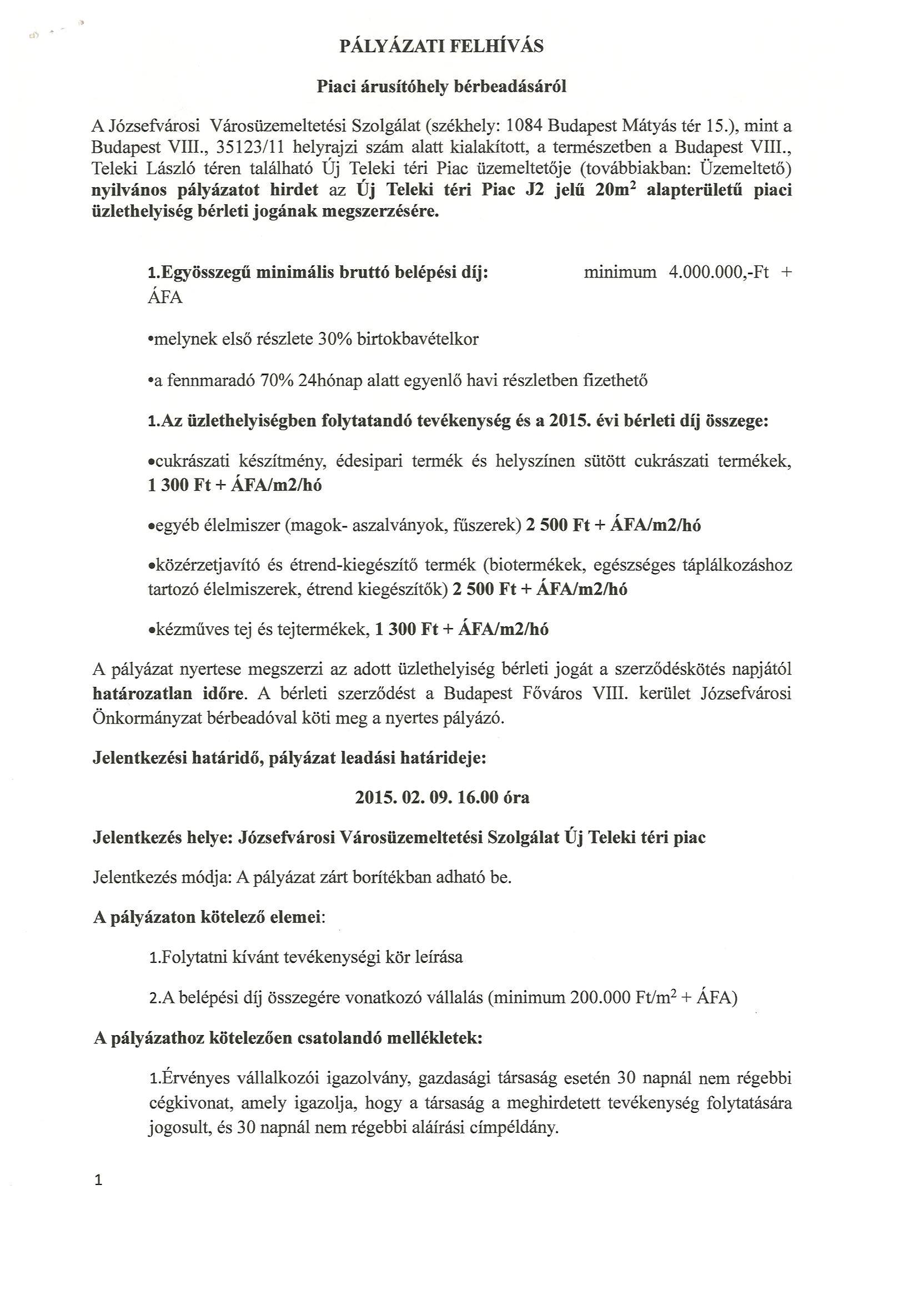 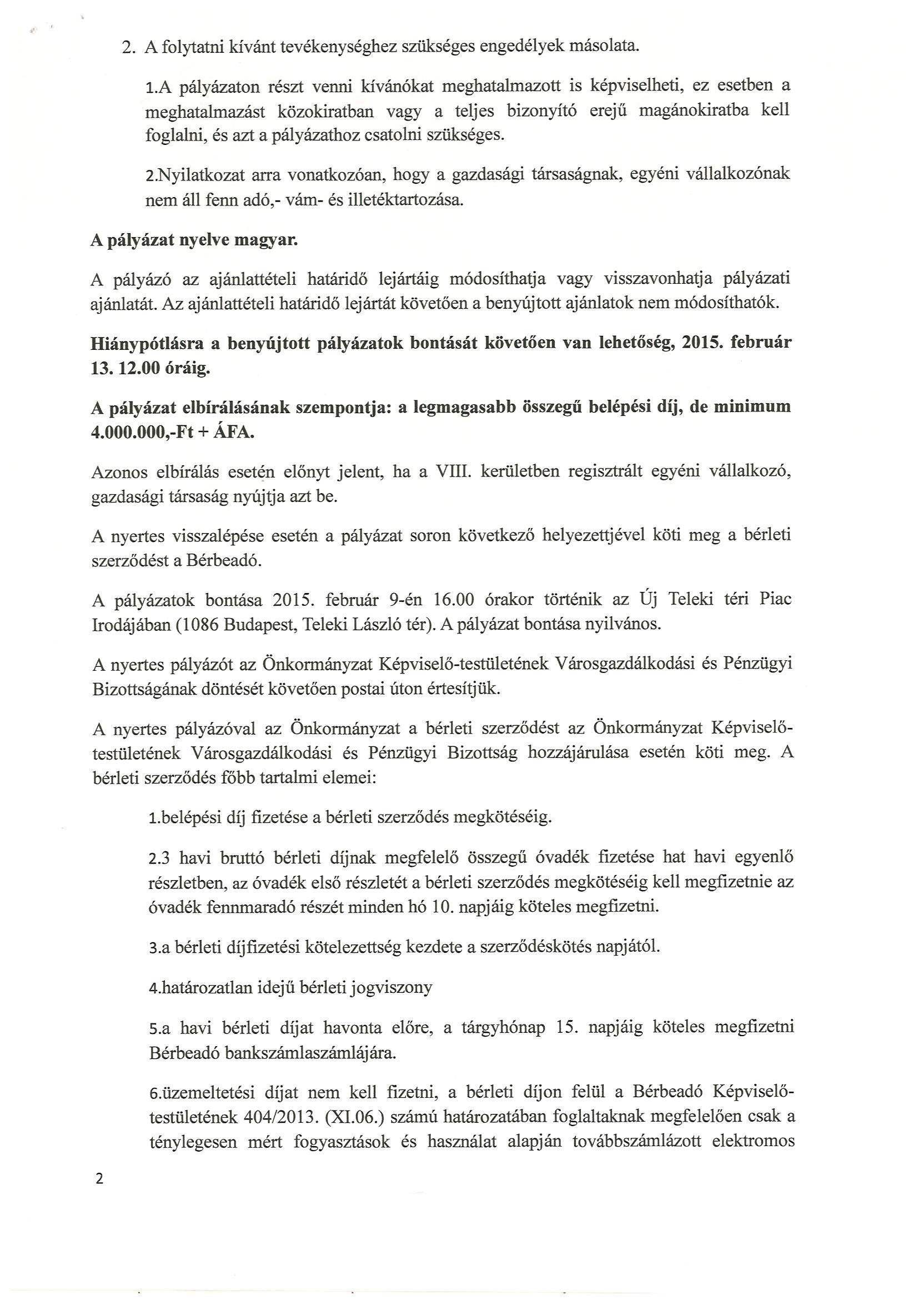 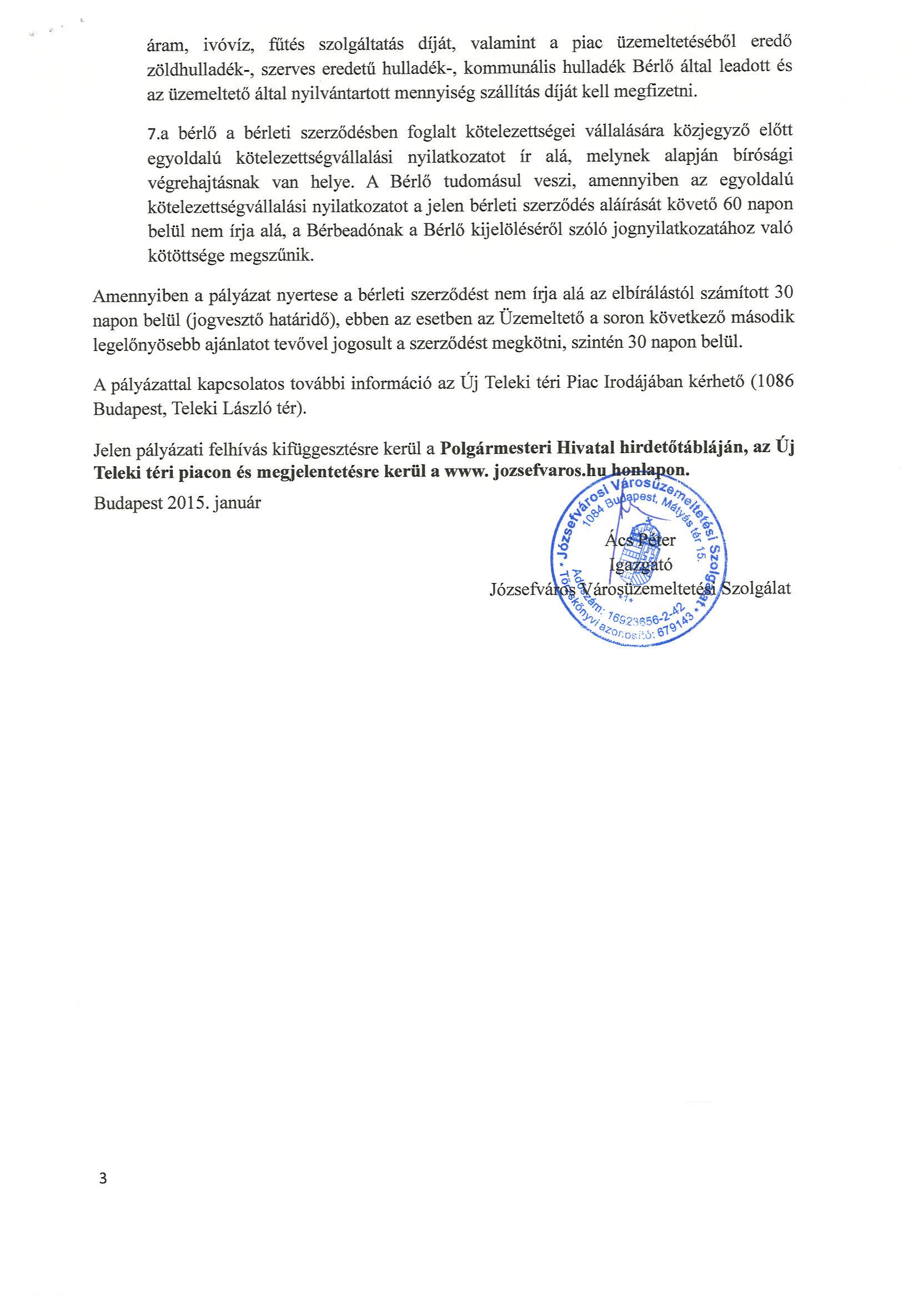 